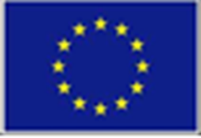 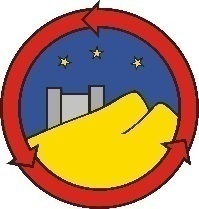 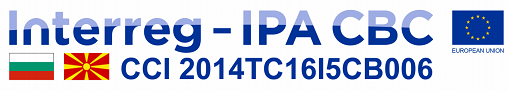 		EUROPEAN UNIONЗавршна конференција "Предизвици и социјално влијание на социјалното претприемништво во МК-БГ прекуграничниот регион"организиран во рамките на проектот "Развој на екосистем за социјално претприемништво"26-27.11.2020 / Хотел Сириус26.11.2020ЧетвртокЧетвртокПристигнување и сместување на учесниците09:30-10:00Регистрација на учесницитеикафе за добредојде10:00 -10:30 Отварање на настанотПрезентација на завршени активности и резултати по проектотПрезентација и од  партнерите по проектот10:30-11:00Feedback од  Д-р МаринаСтефанова од Софискиот универзитет „Климент Охридски“, Софија  за Првиот  прекуграничен пазар по социјално предприемништво: представување на бизнес идеите, учесниците и резултатите.11:00-11:30Представување на социалната бизнес идеа „Relax,, – Волунтери на Црвен крстПрезентација на  екипа15 минути, прашања и дискусија 15 минути11:30 -12:00Представување на социалната бизнес идеа „Happiness,,– Фросина Карамитрова Мичиќ  и Анета МилошевскаПрезентација на  екипа15 минути, прашања и дискусија 15 минути12:00-12:30Представување на социалната бизнес идеа„ Петар Пан,, –  Тамара Мирова и Михаела КаракамишеваПрезентација на  екипа15 минути, прашања и дискусија 15 минути12:30-13:30Пауза за ручек13:30 -14:30Презентација на добри практики од МК и ЕУСократ Манчев – социјален претприемач Европски експертКрис Харис – ЕУ експерт претставување на искуство за социјално претприемништвоПрезентација и дискусија14:30 -15:00 Кафе пауза  15:00-15:30Формирање мрежа за соработка и потпишување на меморандум на соработка за развој на социјално претприемништво15:30 – 16:00Резиме - заклучоци и препораки19:30Работна вечера27.11.2020ПетокПеток09:30-10:00Собирање на групата и кафе за добредојде10:00– 13:00Посета на социјално претпријатие  - 3 групи13:00-14:00Ручек14:00-15:00Доделување на сертификати и благодарници15:00 -16:00 Кафе и заминување на учесниците